                                              УВАЖАЕМЫЕ  ПАЦИЕНТЫ!!!                                    «ГОРОДСКАЯ ПОЛИКЛИНИКА № 102»                               КАБИНЕТ МЕДИЦИНСКОЙ ПРОФИЛАКТИКИ	                                   ПРИГЛАШАЕТ ВАС В ШКОЛЫ ЗДОРОВЬЯ:		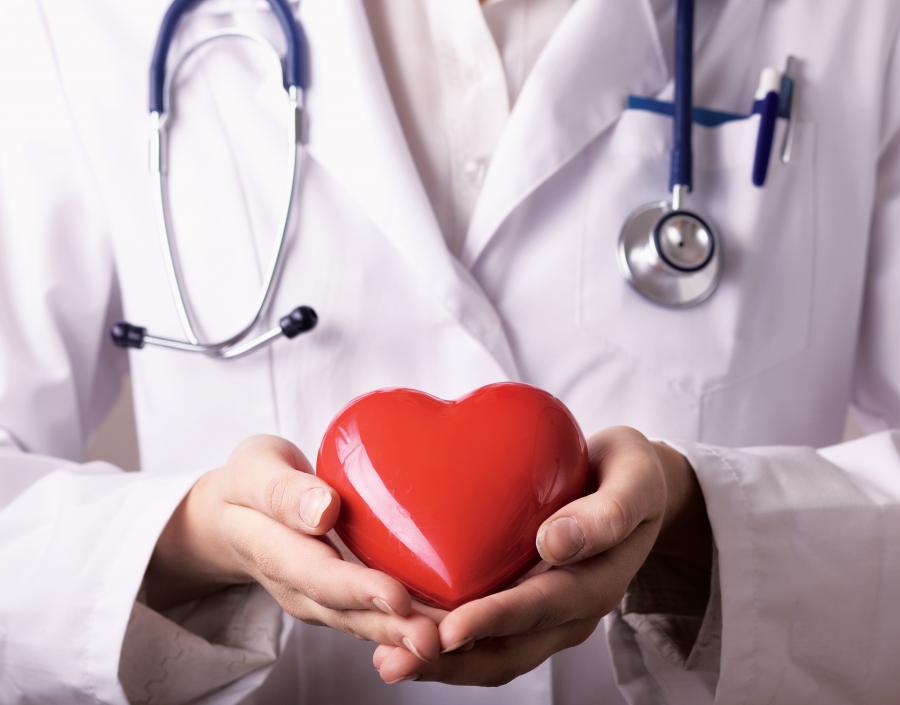 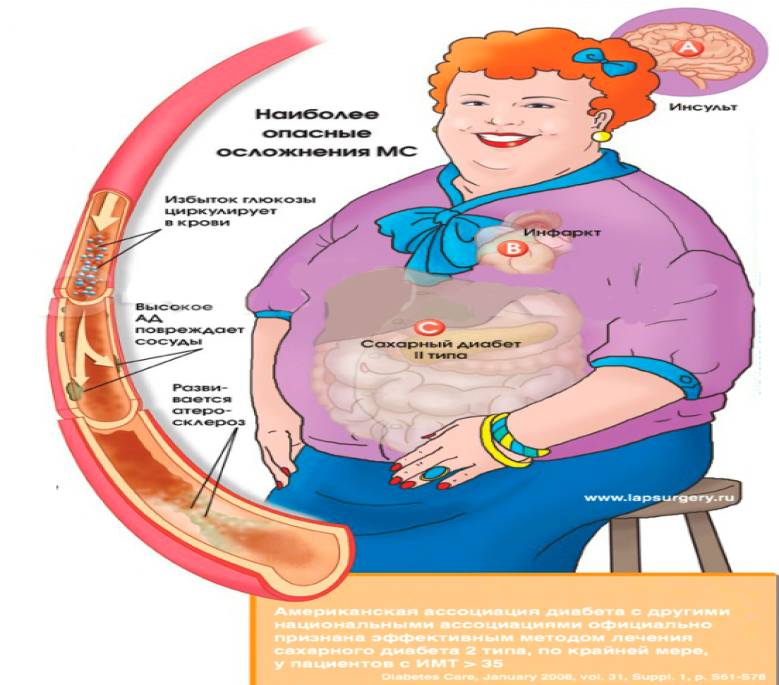 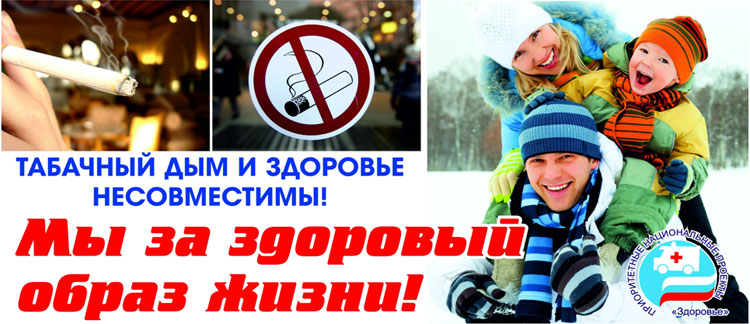 ВЫ НАУЧИТЕСЬ ГРАМОТНО КОНТРОЛИРОВАТЬ АРТЕРИАЛЬНОЕ ДАВЛЕНИЕ, КВАЛИФИЦИРОВАННО ДЕЙСТВОВАТЬ В СЛУЧАЕ РЕЗКОГО ПОВЫШЕНИЯ ДАВЛЕНИЯ (ГИПЕРТОНИЧЕСКОГО  КРИЗА) .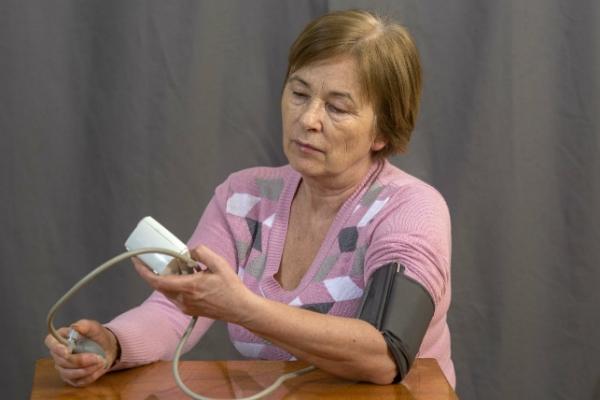 А ТАКЖЕ ОСВОИТЕ ПРИНЦИПЫ РАЦИОНАЛЬНОГО ПИТАНИЯ, КОРРЕКЦИИ ИЗБЫТОЧНОЙ МАССЫ ТЕЛА И ДИСЛИПИДЕМИИ, ОРГАНИЗАЦИИ АДЕКВАТНОЙ ФИЗИЧЕСКОЙ АКТИВНОСТИ. ВТЕЧЕНИИ ПОСЕЩЕНИЯ ЗАНЯТИЙ                                                         ПРОВОДИТСЯ КОНТРОЛЬ АД И ПУЛЬСА, ПО                                                                           СОСТОЯНИЮ ЗДОРОВЬЯ ПРОВОДЯТСЯ                                                                      ДООБСЛЕДОВАНИЯ, КОНСУЛЬТАЦИИ СПЕЦИАЛИСТОВ,                                                КОРРЕКЦИЯ МЕДИКАМЕТОЗНОЙ ТЕРАПИИ  ПО                                                             ПОКАЗАНИЯМ , ПРОВОДИТСЯ КОНТРОЛЬ                                                ЛАБОРАТОРНЫХ ПОКАЗАТЕЛЕЙ КРОВИ , В ТОМ ЧИСЛЕ                                                                   ЛИПИДНОГО СПЕКТРА. В ДАЛЬНЕЙШЕМ ,                                                                                                                В ТЕЧЕНИЕ ГОДА ПАЦИЕНТЫ ШКОЛЫ НАХОДЯТСЯ ПОД                                                                       НАБЛЮДЕНИЕМ ВРАЧА-ТЕРАПЕВТА , ЗАВЕДУЮЩЕЙ                                           КАБИНЕТОМ МЕДИЦИНСКОЙ ПРОФИЛАКТИКИ Кузнецовой Наталии Ивановны. 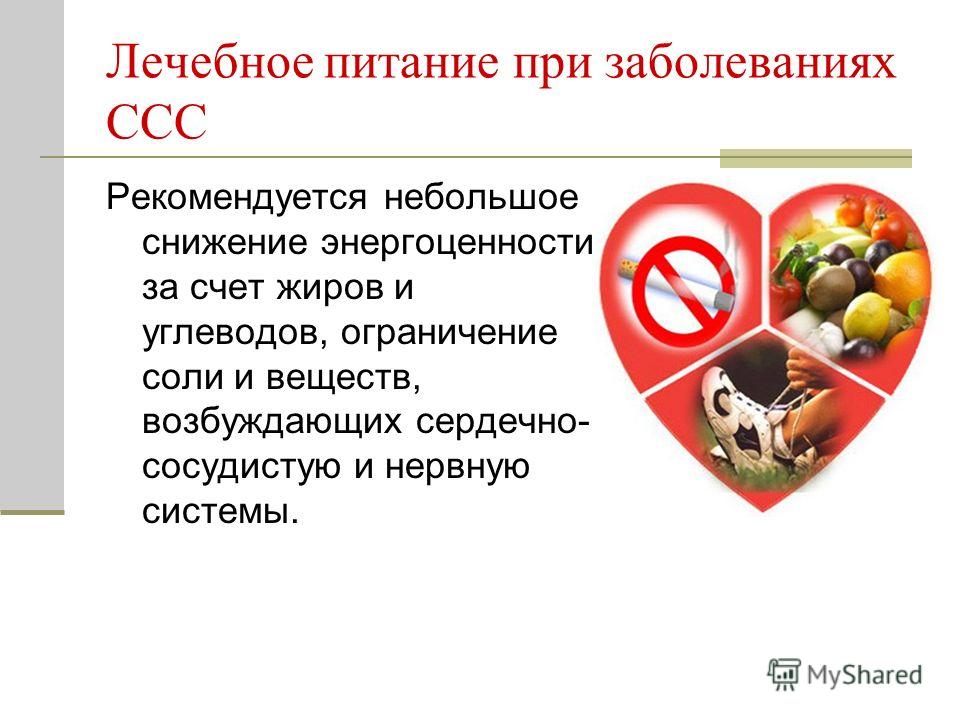 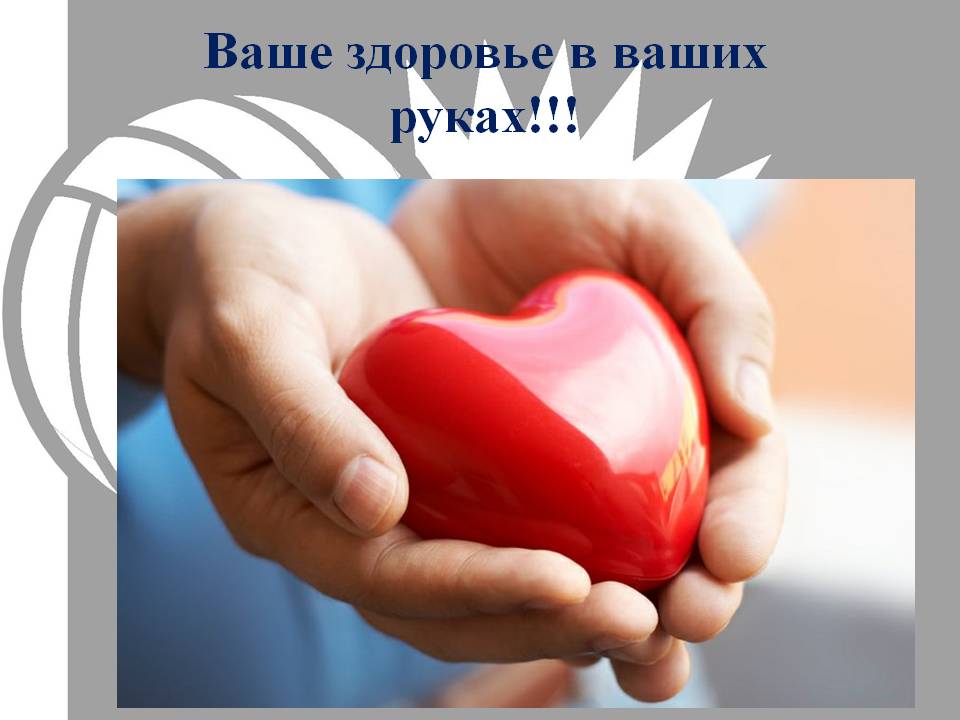                                                                                          БУДЕМ РАДЫ ВИДЕТЬ ВАС НА                                                                                                     НАШИХ ЗАНЯТИЯХ !!!	                                                                                                       ЗАПИСЬ В ШКОЛУ ЗДОРОВЬЯ                                                                                      В КАБИНЕТЕ МЕДИЦИНСКОЙ ПРОФИЛАКТИКИ                                                                                                                           ИЛИ                                                                                            ПО ТЕЛЕФОНУ :     246-73-56                                                                                                   241-27-79                                                     ВЫ ПОЛУЧИТЕ   ЗНАНИЯ  О ПОСЛЕДСТВИЯХ   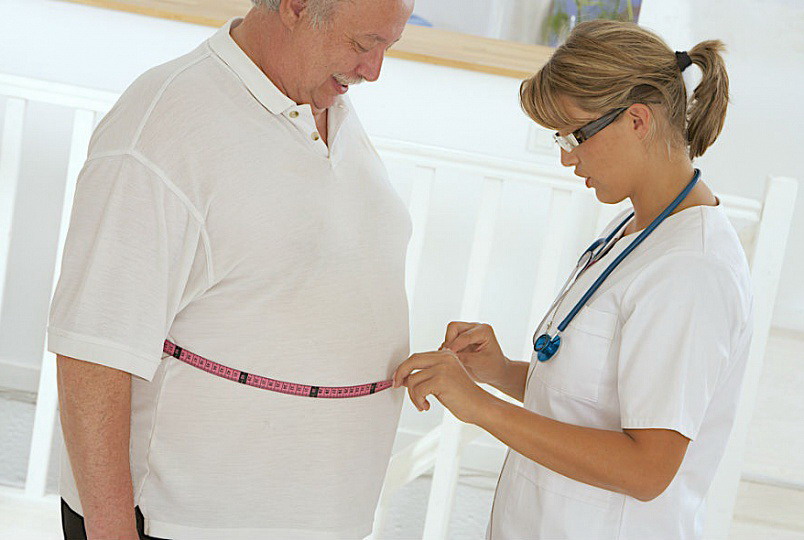                                                                   ОЖИРЕНИЯ , НАВЫКИ СОСТАВЛЕНИЯ  ГИПОКАЛОРИЙНОГО МЕНЮ И  РАЦИОНАЛЬНОГО ПИТАНИЯ , ВЕДЕНИЕ ПИЩЕВОГО ДНЕВНИКА . В ХОДЕ ПРОВЕДЕНИЯ ЗАНЯТИЙ ПРОИЗВОДИТСЯ КОНТРОЛЬ АНТРОПОМЕТРИЧЕСКИХ ПОКАЗАТЕЛЕЙ ( ВЕС И РОСТ ,РАСЧЁТ ИНДЕКСА МАССЫ ТЕЛА ), ПОКАЗАТЕЛЕЙ МЕТАБОЛИЧЕСКОГО СИНДРОМА ( ГЛЮКОЗА И ХОЛЕСТЕРИН , АЛТ И АСТ  В КРОВИ ) , АД и ПУЛЬСА.   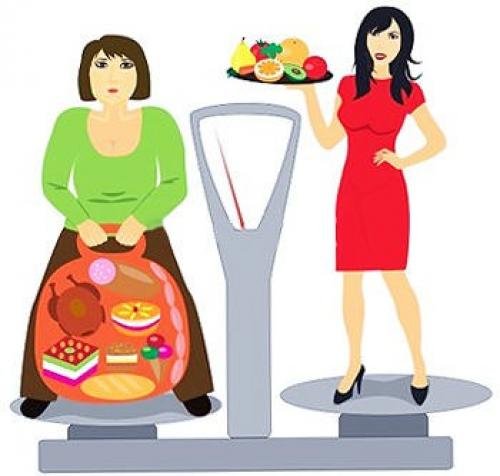 ВСЕ ПАЦИЕНТЫ ПРИ ЖЕЛАНИИ НАПРАВЛЯЮТСЯ НА КОНСУЛЬТАЦИЮ ДИЕТОЛОГА . ПРИ НАЛИЧИИ ПОКАЗАНИЙ ПРОВОДЯТСЯ КОНСУЛЬТАЦИИ                                                                                              СПЕЦИАЛИСТОВ  И ДОПОЛНИТЕЛЬНЫЕ                                                                            ДООБСЛЕДОВАНИЯ .  В ДАЛЬНЕЙШЕМ ,                                                                                                                В ТЕЧЕНИЕ ГОДА ПАЦИЕНТЫ ШКОЛЫ НАХОДЯТСЯ ПОД  НАБЛЮДЕНИЕМ                                                               ВРАЧА-ТЕРАПЕВТА , ЗАВЕДУЮЩЕЙ                                           КАБИНЕТОМ МЕДИЦИНСКОЙ ПРОФИЛАКТИКИ Кузнецовой Наталии Ивановны.                                                                БУДЕМ РАДЫ ВИДЕТЬ ВАС НА  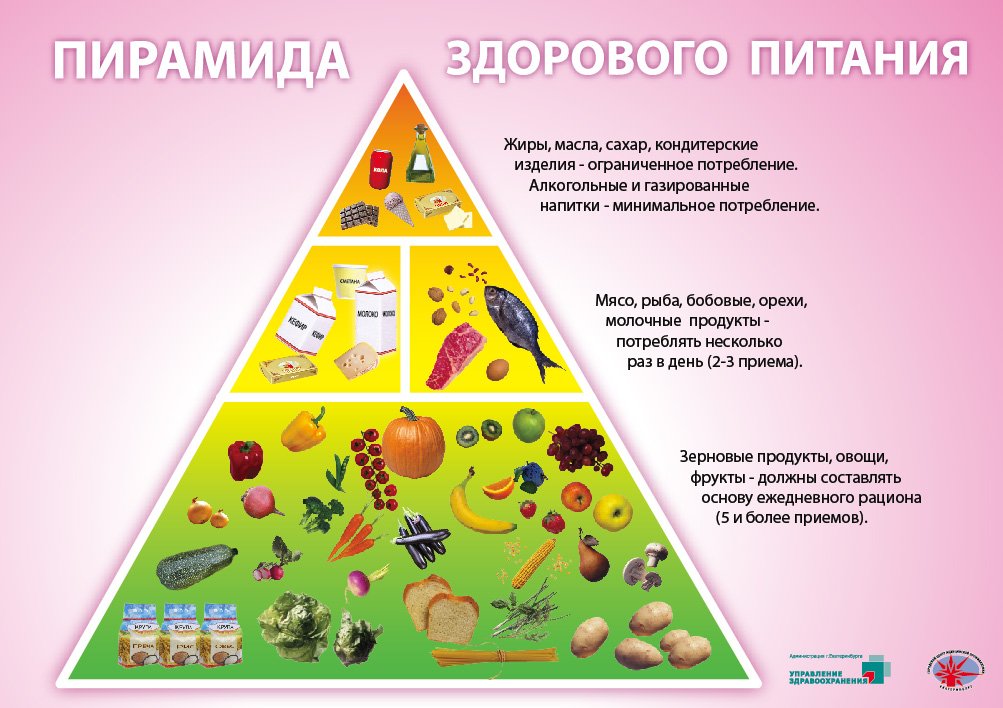                                                                                                           НАШИХ ЗАНЯТИЯХ !!!                                                                                                       ЗАПИСЬ В ШКОЛУ ЗДОРОВЬЯ                                                                                        В КАБИНЕТЕ МЕДИЦИНСКОЙ ПРОФИЛАКТИКИ                                                                                                                           ИЛИ                                                                                        ПО ТЕЛЕФОНУ :    246-73-56                                                                                                                                                                                              241-27-79                                                                                                                                                                                                                                                                                                                                           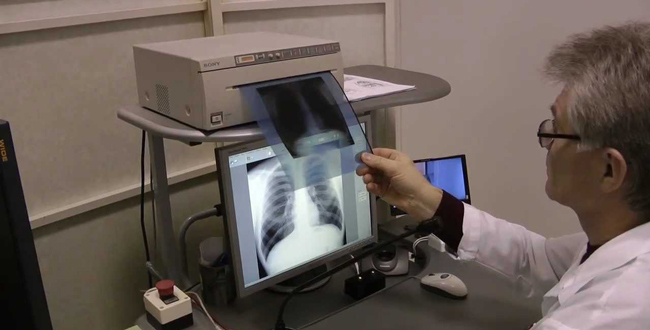   В ШКОЛЕ ОТКАЗА ОТ КУРЕНИЯ    ПАЦИЕНТАМ ПРОВОДИТСЯ ОБСЛЕДОВАНИЕ ДЛЯ ВЫЯВЛЕНИЯ НА РАННИХ СТАДИЯХ ЗАБОЛЕВАНИЙ ,ЯВЛЯЮЩИХСЯ ОСЛОЖНЕНИЕМ КУРЕНИЯ (ХОБЛ,ХРОНИЧЕСКИЙ БРОНХИТ, ГИПЕРТОНИЧЕСКАЯ БОЛЕЗНЬ И ДР.) С ЭТОЙ ЦЕЛЬЮ ВЫПОЛНЯЮТСЯ: ФЛЮОРОГРАФИЯ,ЭЛЕКТРОКАРДИОГРАММА,СПИРОМЕТРИЯ,КЛИНИЧЕСКИЙ АНАЛИЗ КРОВИ,ГЛЮКОЗА И ХОЛЕСТЕРИН ,                                                          ОБЩИЙ АНАЛИЗ МОЧИ,АНАЛИЗ МОКРОТЫ                                                      ПРОВОДИТСЯ КОСУЛЬТАЦИЯ                                                                  ПУЛЬМОНОЛОГА.  ЦИКЛ ЗАНЯТИЙ                                                              ПРОВОДИТ ВРАЧ – ТЕРАПЕВТ С КОНТРОЛЕМ                                        СОСТОЯНИЯ ЗДОРОВЬЯ   И  ПСИХОЛОГ  , ПО                                        ОКОНЧАНИИ ЦИКЛА ПРИНИМАЕТСЯ                                                               РЕШЕНИЕ   О ДАЛЬНЕЙШЕЙ ТАКТИКЕ : ЛИБО                                                 ПАЦИЕНТ ПРИ ПОМОЩИ ПСИХОЛОГИЧЕСКОЙ                                      ПОДДЕРЖКИ    БРОСАЕТ КУРИТЬ , ЛИБО                                              НАЗНАЧАЕТСЯ  МЕДИКАМЕТОЗНАЯ ТЕРАПИЯ ,                                    ВЗАВИСИМОСТИ ОТ СТАЖА КУРЕНИЯ И УРОВНЯ   НИКОТИНОВОЙ ЗАВИСИМОСТИ.                            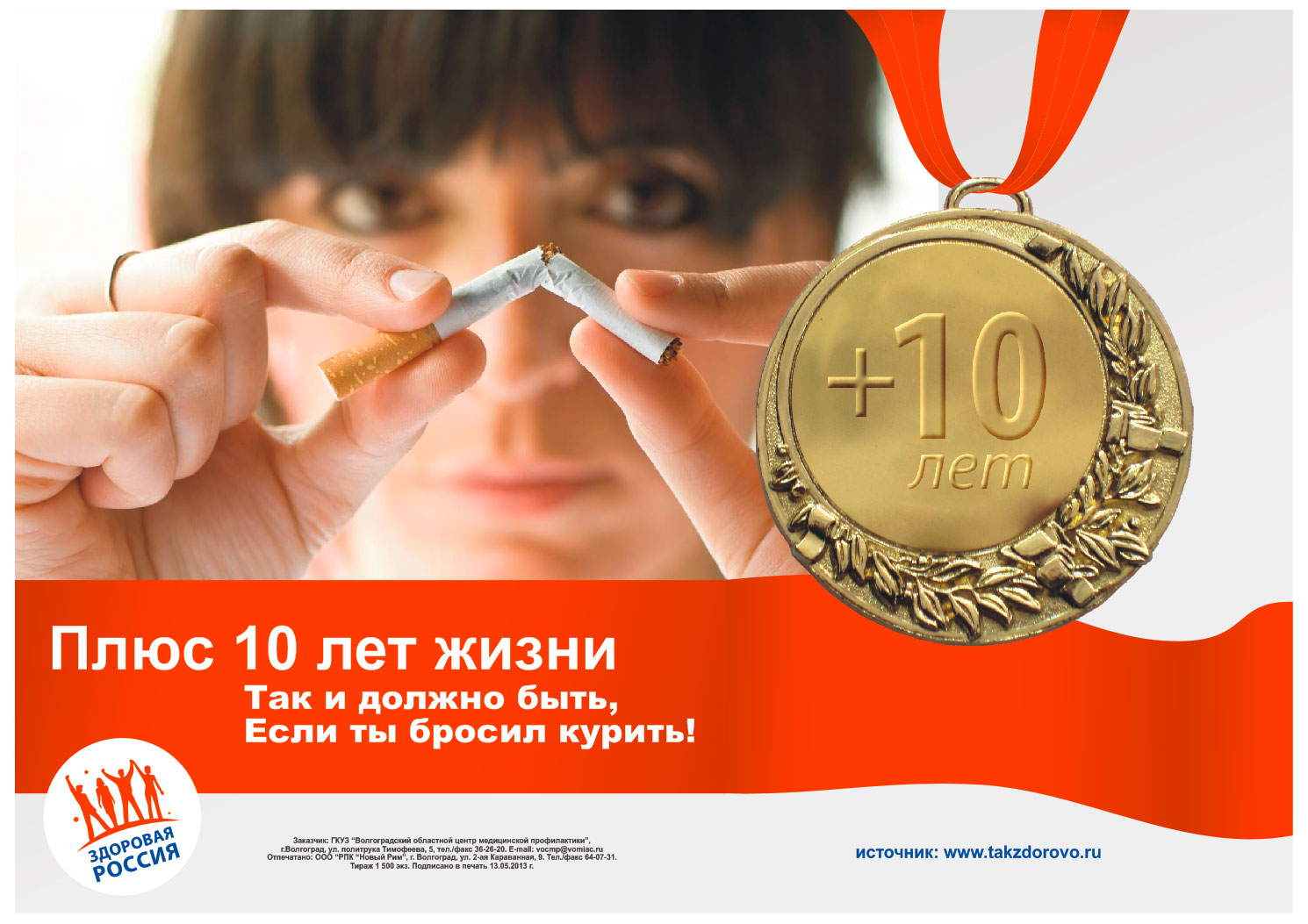 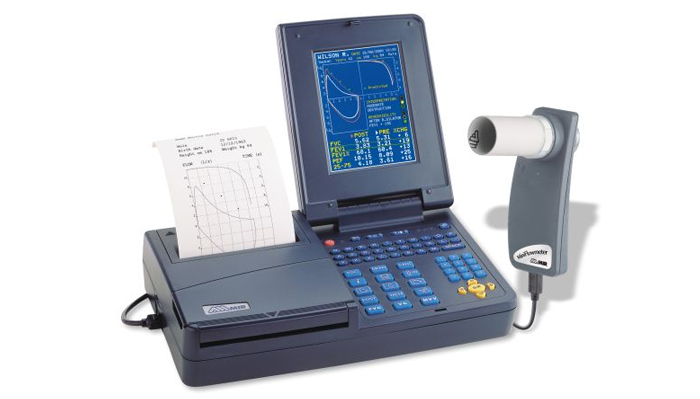 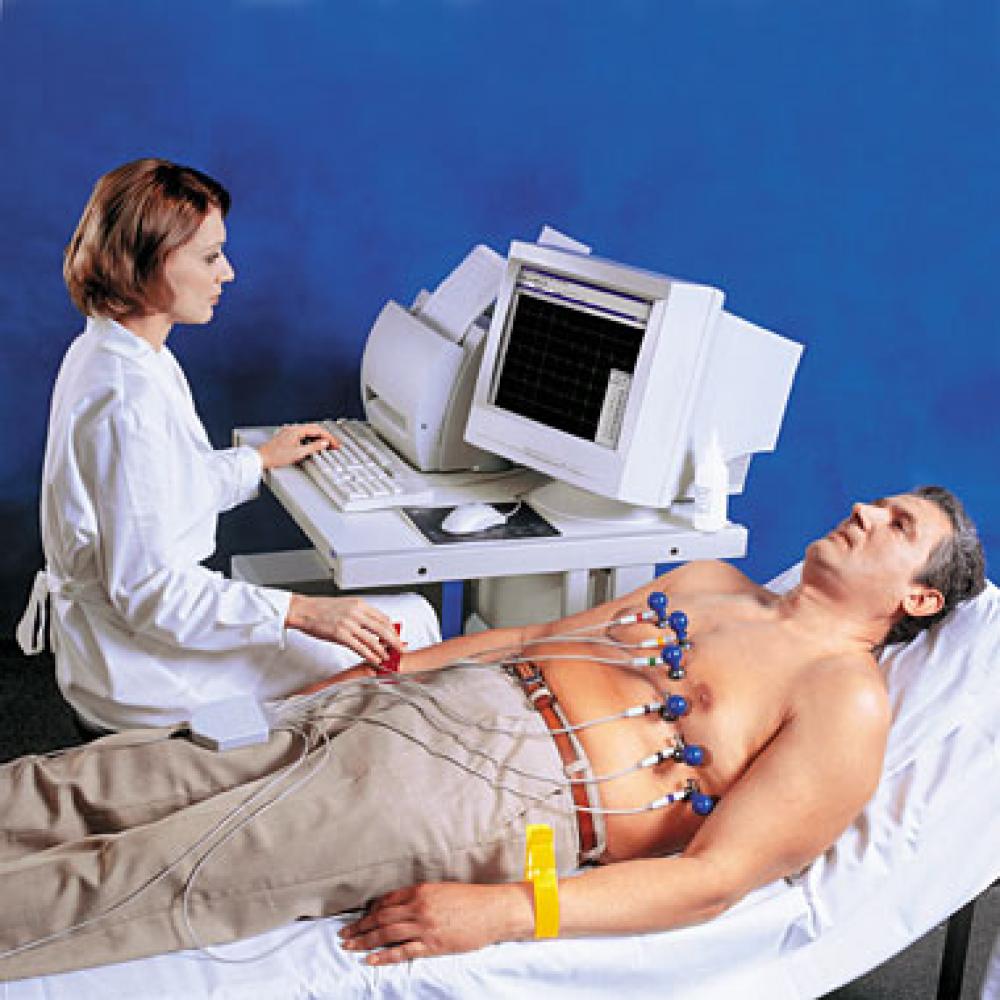                                                             МЫ РАДЫ БУДЕМ ВАМ ПОМОЧЬ!!!                                                            ДЛЯ ЗАПИСИ В ШКОЛУ ОБРАЩАЙТЕСЬ                                                               В КАБИНЕТ МЕДИЦИНСКОЙ ПРОФИЛАКТИКИ.                                                                                                                                                                                                                                                                                                                                                                                                                                                                                                                                                     После постановки диагноза «сахарный диабет» мы часто сталкиваемся с обилием противоречивой информации о своем заболевании из самых разных источников. К сожалению, не все источники одинаково надежны. Школа диабета как раз позволяет получить достоверную и структурированную информацию от специалиста.                                       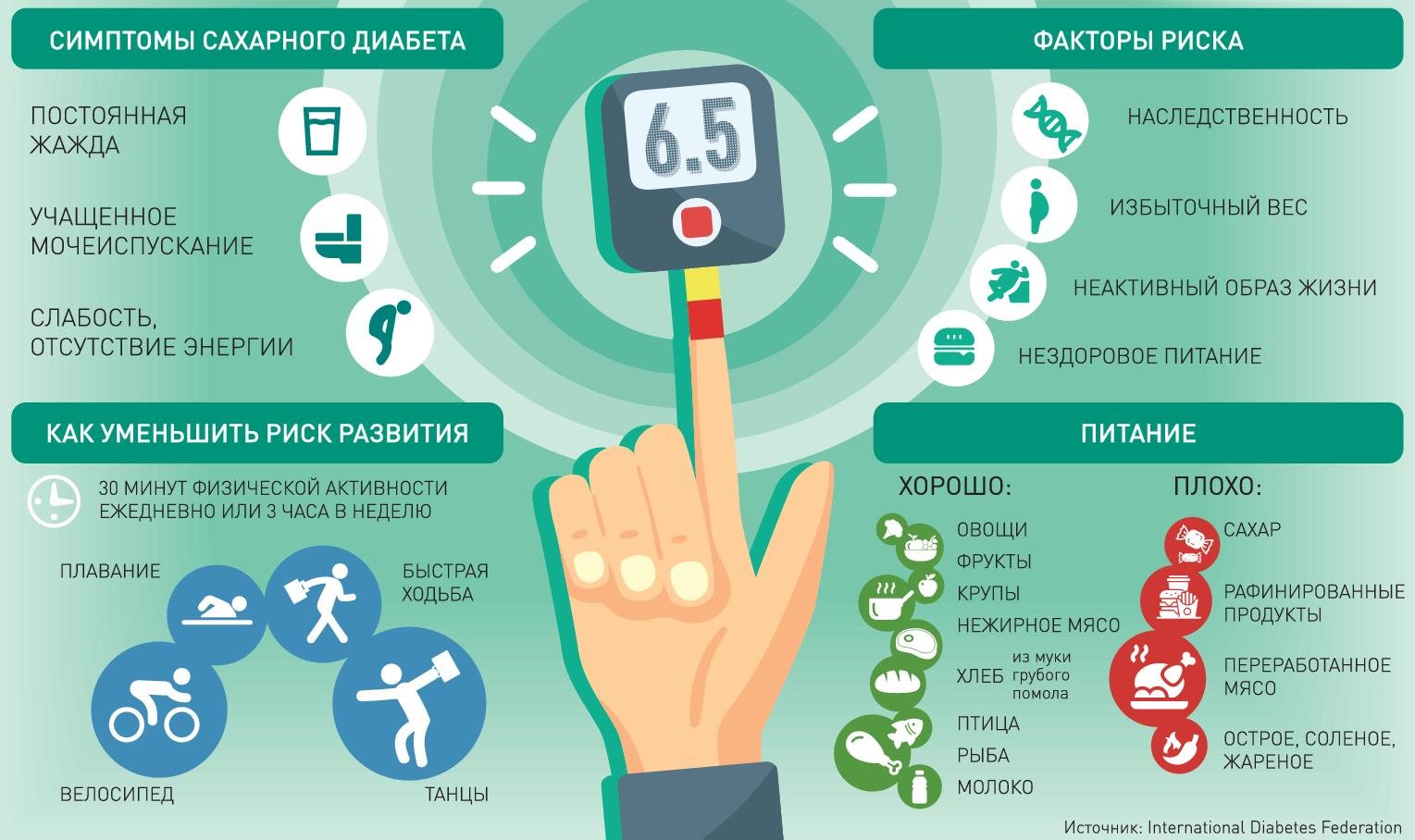           Что вас ждет в школе диабета? Примерное содержание цикла подобных занятий включает в себя:  вводное занятие, где освещают общие вопросы, формируя представление о сахарном диабете;  вопросы питания (что такое углеводы и «хлебная единица», как считать ХЕ);  принципы самоконтроля гликемии (как и с какой частотой измерять сахар крови, каким должен быть уровень глюкозы крови);  вопросы инсулинотерапии, как самостоятельно рассчитывать дозу инсулина;  техника инъекций инсулина;  гипогликемия (симптомы, профилактика и принципы купирования);  вопросы физической активности и спорта при диабете;  острые и хронические осложнения диабета;  социальные и психологические аспекты сахарного диабета.